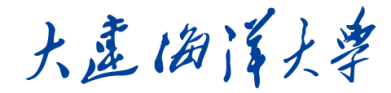 研究生教育教学改革与创新工程课题结题报告项 目 编 号：                            项 目 名 称：                            项目负责人：                             学院（盖章）：                            联 系 电 话：                                起 止 日 期： 2015年12月至2016年12月      填表日期：    年   月   日按照下列提纲编写，要求简明扼要，实事求是，不超过3000字。1．概述研究的问题及结论。2．研究计划要点及具体执行情况。3．研究工作取得的主要成果。4．人员分工。5．存在的问题、建议、其他需要说明的情况以及今后进一步研究的建议和设想。  课题负责人签字：                                                 年  月   日成果清单（含专著、论文、获奖、专利等）：学院意见：负责人（签章）                                                 年  月  日评审专家意见：                                         专家签字                                                 年  月  日学校意见：                                                 公章                                                 年    月    日